СХЕМА РАСПОЛОЖЕНИЯ ИНВЕСТИЦИОННОЙ ПЛОЩАДКИ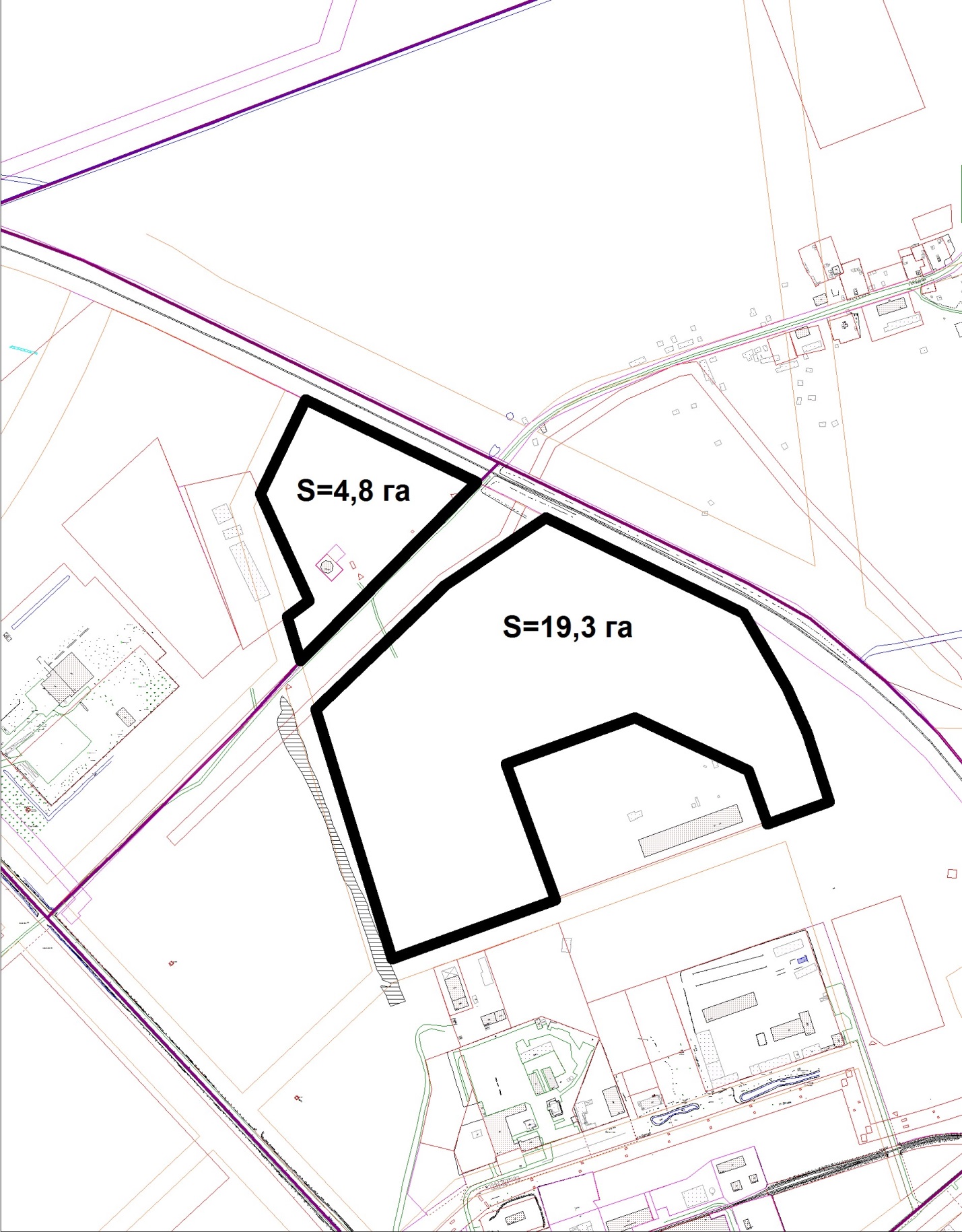 М 1 : 8000Паспорт инвестиционной площадкиПаспорт инвестиционной площадкиИнвестиционная площадка № 1Инвестиционная площадка № 1Предложение по использованию площадки:В соответствии с Правилами землепользования и застройки городского округа "Город Архангельск", утвержденными постановлением министерства строительства и архитектуры Архангельской области от 29 сентября 2020 года № 68-п (с изменениями) инвестиционная площадка расположена в производственной зоне, кодовое обозначение – П1. Градостроительный регламент территориальной зоны 
П1 определяет следующие виды разрешенного использования:Основные виды разрешенного использования: Земельные участки, предназначенные для размещения:- Хранение автотранспорта;- Амбулаторное ветеринарное обслуживание;- Приюты для животных;- Служебные гаражи;- Объекты дорожного сервиса;- Производственная деятельность;- Склады;- Целлюлозно-бумажная промышленность;- Автомобилестроительная промышленность;- Легкая промышленность;- Фармацевтическая промышленность;- Пищевая промышленность;- Строительная промышленность;- Складские площадки;- Транспорт; - Обеспечение внутреннего правопорядка;- Магазины;- Общественное питание;- Улично-дорожная сеть.Условно разрешенные виды использования:Земельные участки, предназначенные для размещения:- Коммунальное обслуживание;- Деловое управление;- Обеспечение занятий спортом в помещениях;- Недропользование;- Благоустройство территории.Предложения по условиям использования участка:В соответствии с действующим законодательствомМестоположение и адрес:г. Архангельск, территориальный округ Майская горка, Окружное шоссеПлощадь участка:24,1 гаВид собственности участкаСобственность муниципального образования "Город Архангельск"Наличие обеспечивающей инфраструктуры (дороги, подъездные пути, инженерные коммуникации, телефонная связь, интернет, др. и их мощность):Характеристика инфраструктуры площадкиХарактеристика инфраструктуры площадкиНаличие зданий и сооружений (их площадь и обеспеченность коммуникациями):Территория свободна от застройкиВид собственности здания (сооружения):Территория свободна от застройкиКатегория земельного участкаЗемли населенных пунктовМежевание земельного участканетПривлекательность участка для инвестораТерритория свободна от застройкиФото участка и имеющихся на его территории зданий (сооружений)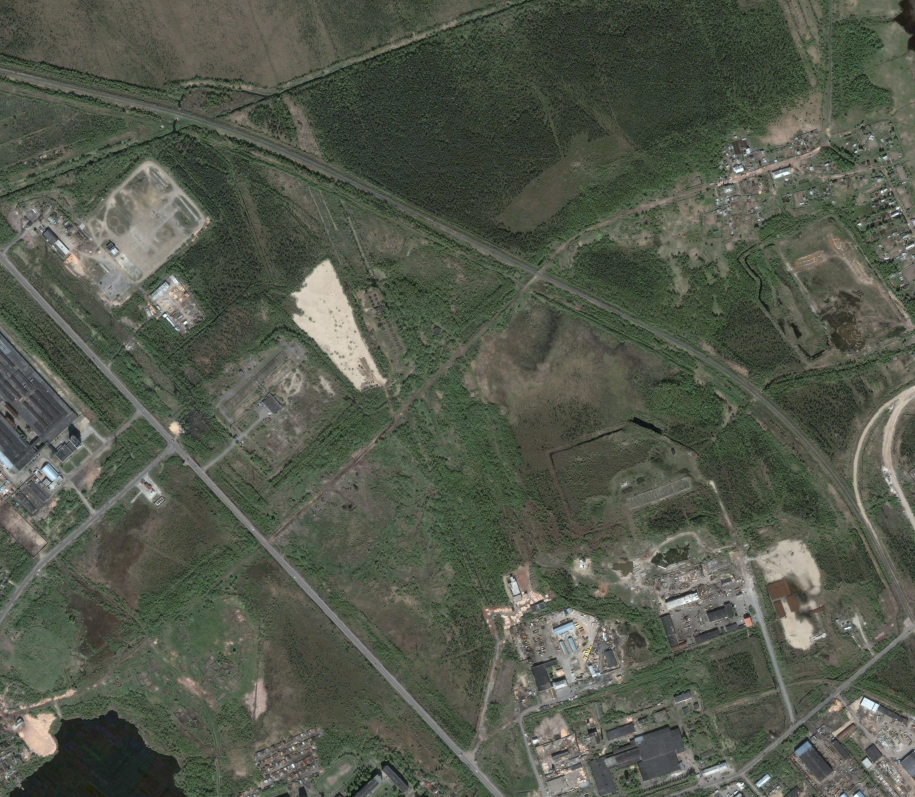 Местоположение земельного участка на карте муниципального образования: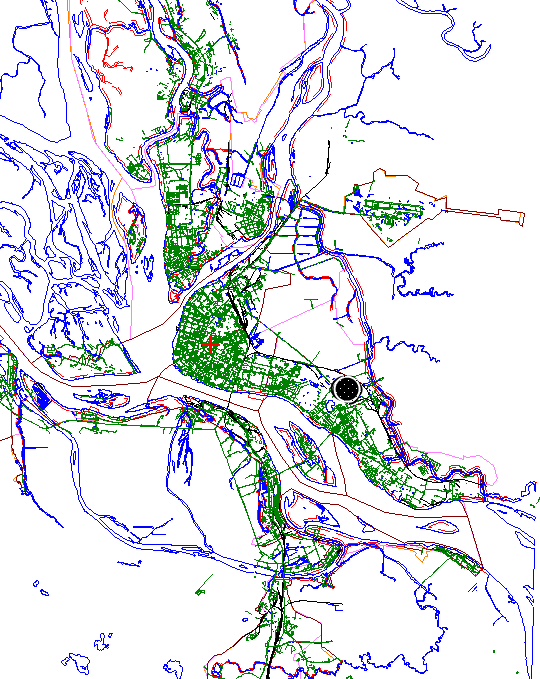 Контактное лицо по данной площадкеЗаместитель директора департамента, начальник управления архитектуры и градостроительства – главный архитектор города.Тел.: (8182) 60-74-61Факс: (8182) 60-74-66E-mail: architect@arhcity.ru